ДЕЙНЕГА КИРИЛЛ  АЛЕКСЕЕВИЧГоржусь своим  дедушкойМаслова Ирина Алексеевна, внучкаЯ очень мало знаю о своем дедушке, понимание  этого пришло ко мне достаточно поздно и спросить уже,  увы, практически не у кого. Очень горько это осознавать, поэтому хочется написать о том, что знаю. О дедушке и бабушке.  	Истории их жизни переплетены тесно и навсегда. Устиния Андреевна, так звали мою бабушку, родилась в семье сельского церковного служителя и по тем временам была достаточно обеспеченной и образованной, но ее мама рано умерла и в доме появилась мачеха. После этого дети мачехи стали в доме главными, а  Устиния и ее сестра превратились  в работниц по хозяйству. Отец был строг и суров, но юная Устя тоже была с характером, и, вопреки его воле, по большой любви, она вышла замуж за красивого молодца Кирилла, приезжего из дальних мест. Отец  ей этого не простил и даже с родными внуками никогда не общался, но молодые не страдали от этого, трудились, и жили дружно и счастливо. 22 июня 1941 года началась Великая Отечественная война, а через неделю  мой дедушка,  Дейнега  Кирилл Алексеевич,  ушел на фронт. У  него остались дома жена и трое детей: дочь и два сына. Четвертый ребенок, моя мама, родилась в начале марта 1942 года, дедушка узнал о ее рождении из писем бабушки. Бабушка  очень ждала его возвращения с фронта и, видимо   поэтому,  назвала эту девочку Надежда…она надеялась, что ее Кирилл благополучно вернется с войны, она молилась за него и оберегала его в своих письмах… Но судьба распорядилась иначе: дедушка так никогда и не увидел свою маленькую дочь Надежду и не смог ее обнять и поцеловать.Кирилл Алексеевич  успешно воевал более трех лет,  наверное, был ранен, наверное, имел награды. Недавно я послала запрос в Центральный государственный архив Министерства обороны и очень надеюсь узнать больше о своем героическом дедушке.  Не будучи партийным, он стал командиром отделения, сержантом, воевал в десантных   войсках,  вел за собой рядовых.  Прошел Кирилл Алексеевич  от Украины до самой Венгрии, и  до Победного 9 мая оставалось ровно полгода.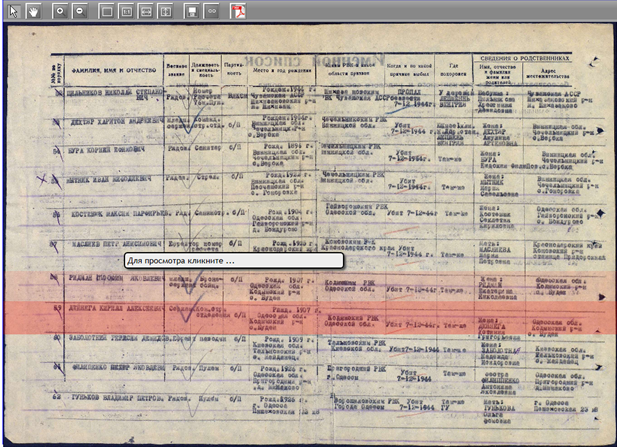  		По записям, найденным в архивах  «информации  о безвозвратных потерях» я узнала, что в  декабре 1944 года в составе 21 Гвардейского военно-десантного стрелкового   полка 7 Гвардейской военно-десантной дивизии дедушка  участвовал в тяжелых боях в Венгрии  и 7 декабря 1944 года геройски погиб при сражении возле местечка Лепшень (Венгрия). Бабушка сначала получила извещение о «пропавшем без вести», а уже потом «похоронку». Она так никогда больше и не вышла замуж, одна вырастила и «вывела в люди» четверых детей, дождалась внуков и даже правнуков, а фотография дедушки всегда  была  в доме на  самом почетном месте.Не так давно  один из внуков разыскал  могилу дедушки  и съездил с родными в Лепшень, поклониться нашему героическому дедушке и прадедушке. Надеюсь, что я  также  в ближайшем будущем   смогу  съездить к дедушке в Венгрию, с мужем и  дочерью, которая, по какому-то загадочному стечению обстоятельств,  родилась ровно 7 декабря.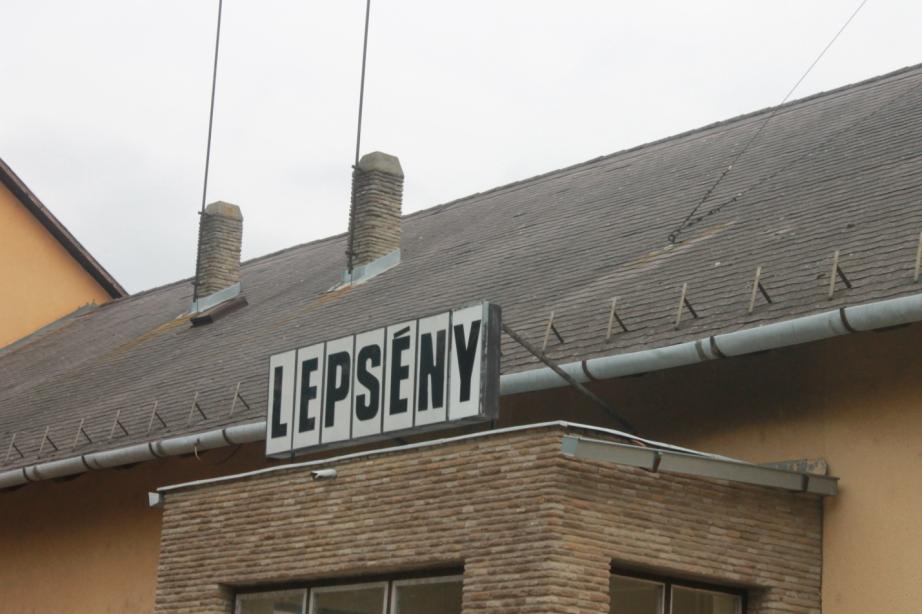 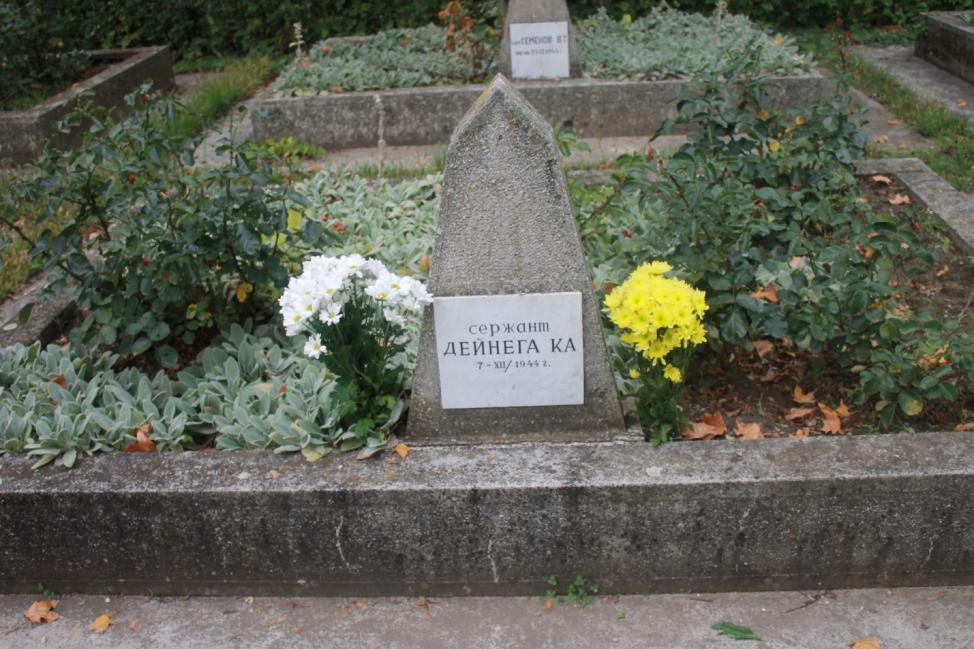 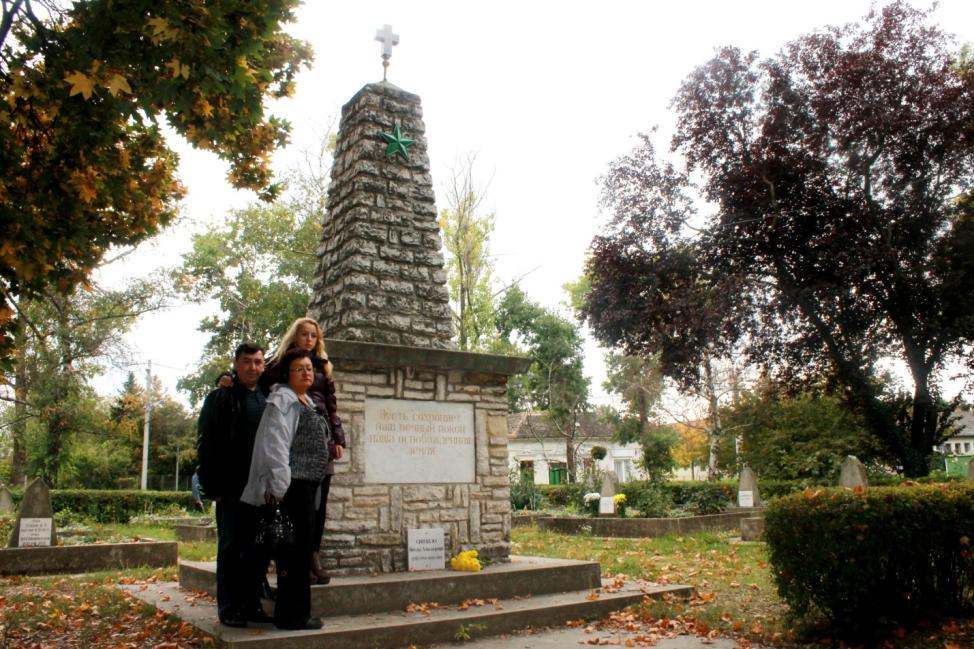 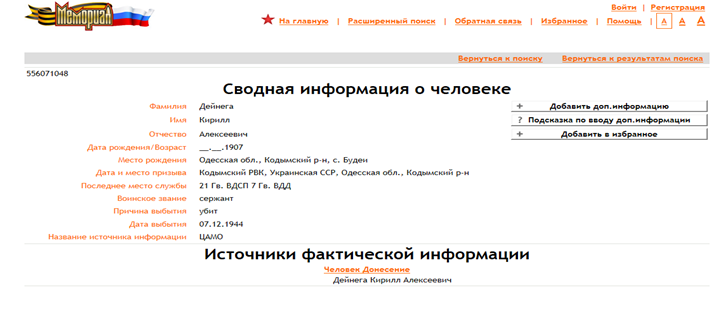 